KEMENTERIAN RISET, TEKNOLOGI PENDIDIKAN TINGGI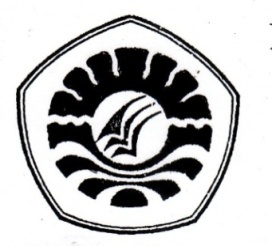 	UNIVERSITAS NEGERI MAKASSARFAKULTAS ILMU PENDIDIKANJURUSANPSIKOLOGI PENDIDIKAN DAN BIMBINGANAlamat: Kampus UNM Tidung Jl. Tamalate 1 Tidung MakassarTelp.(0411) 884457 Fax. (0411) 883076Laman:www.unm.ac.idPERSETUJUAN PEMBIMBINGJudul: “Analisis Nilai Sosial-Psikologis Dalam Pappasang Ri Kajang Dan Implikasinya Terhadap Layanan Bimbingan Dan Konseling”.:Nama	:  A.Ayu AndiniNIM		:  1244040012Jurusan	:  PsikologiPendidikandanBimbinganFakultas	:  IlmuPendidikanSetelah diperiksa dan diteliti, telah memenuhi syarat untuk di seminarkan.				Makassar,   Juni 2016Pembimbing I,	Pembimbing II,Prof.Dr.H.Alimuddin Mahmud.M.Pd	Syahril Buchori S.Pd. M.PdNIP.195410151979031004	Nip. 198308062008121003	Mengetahui :Ketua Jurusan Psikologi Pendidikan dan Bimbingan		FIP UNM,	Drs. H. Muhammad Anas, M.Si.	NIP. 1960 1213 198703 1 005